University of Mississippi and Atlantis Clinical ShadowingWant to get some Clinical Shadowing Abroad?  Want to learn about Healthcare in Another Country?Want to do it with some of your fellow classmates?Want 300+ Course Credit? When: July 18 through Aug. 7th, 2019Where: Manresa, Spain (1 hour from Barcelona)Cost: $4700 (Includes:  Tuition, housing, some meals, excursions in Spain, transportation and Health        insurance.)  Not included: Flight, passports.Application Deadline is March 4, 2020.  Limited Seats available 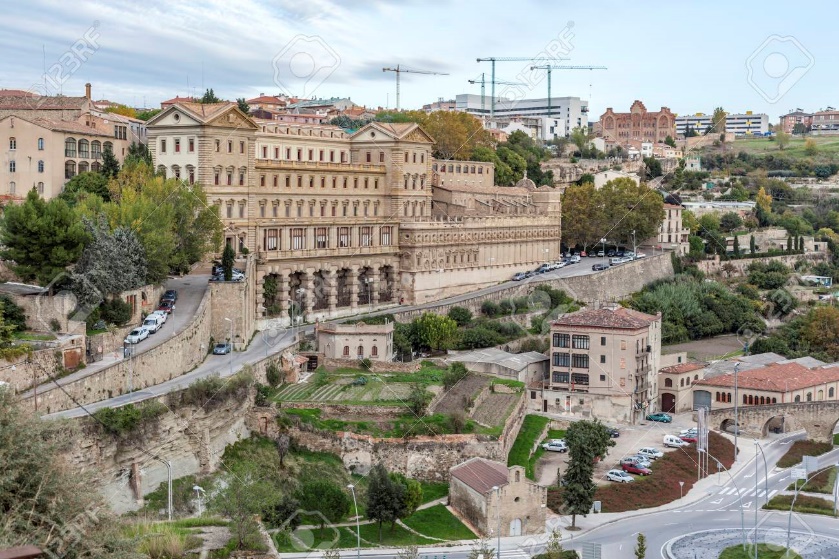 Why do Atlantis Clinical Shadowing? Engage in Clinical Shadowing in Manresa, Spain on this faculty-led program in Health Professions. During this three-week opportunity, students will spend a minimum of 20 hrs/week in the hospital environment, shadowing doctors in pairs. They will shadow four days per week, generally, between 9 am - 2 pm, although the hours will change depending on the day and hospital activity. One weekday per week is reserved for an Atlantis-organized group excursion of cultural, regional, or historical interest. Students will shadow in a variety of medical fields inside the hospital - some surgical but more often non-surgical.

The internship is observational only, in accordance with the Association of American Medical Colleges (“AAMC”) and Global Ambassadors for Patient Safety (“GAPS”) guidelines (clinical skills are not practiced). In addition to the shadowing hours, students may have service-learning opportunities, depending on the site (for example, English teaching, assistance in pediatric or geriatric wards, etc.). Atlantis recruits local on-site managers to oversee program activities and to verify hospital shadowing hours completed. For more information contact: Dr. Sovent Taylor at sovent@olemiss.edu or 662-915-1674